附：2020年教育系统公开选聘教师测评选用教材1、高中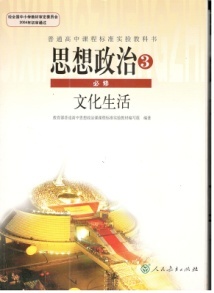 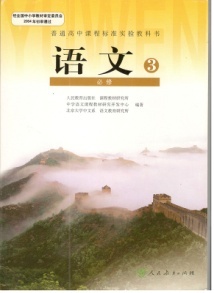 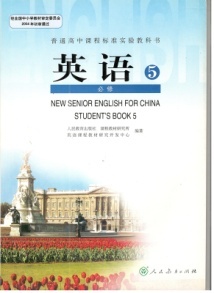 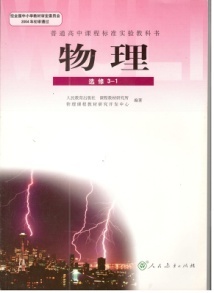 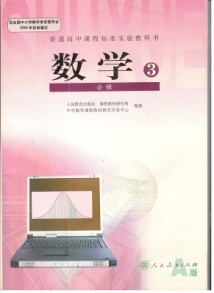 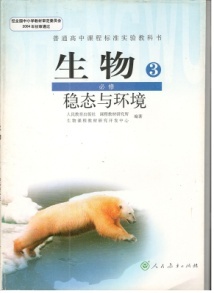 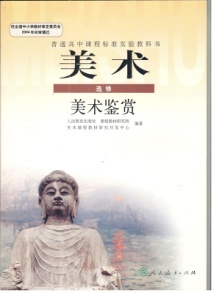 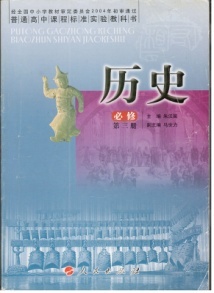 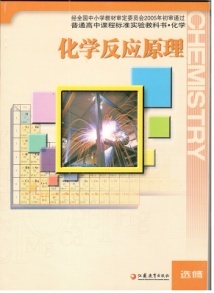 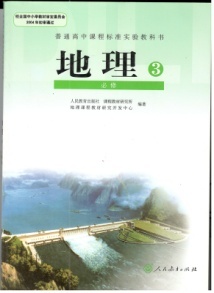 2、初中（政治为《道德与法制》）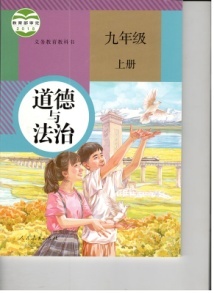 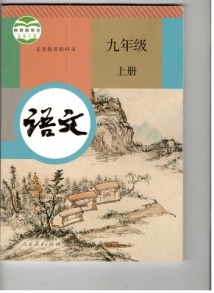 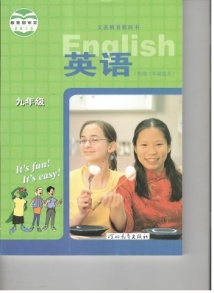 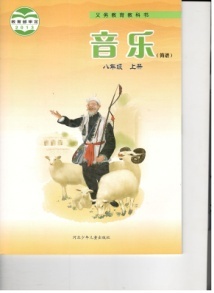 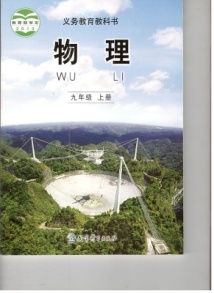 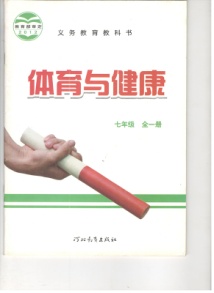 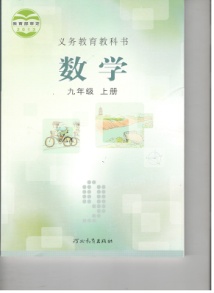 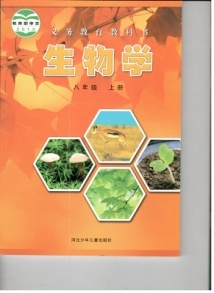 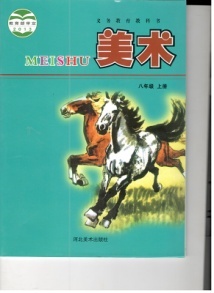 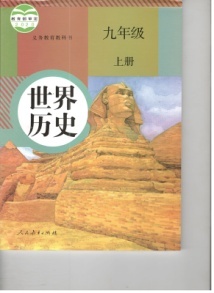 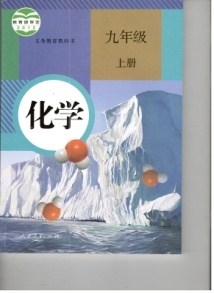 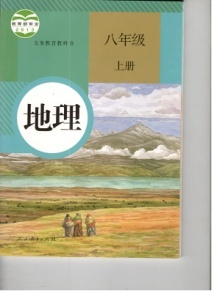 3、小学（小学体育和初中体育同一课本）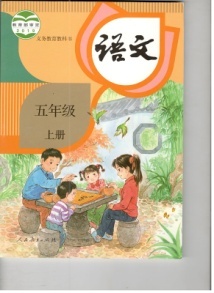 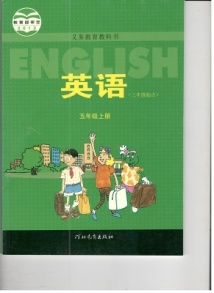 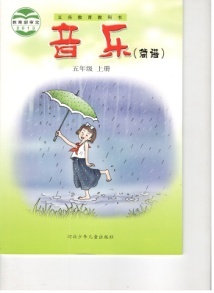 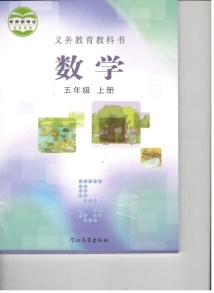 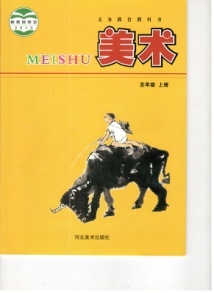 